EQ09-A是澳大利亚middleton公司生产的一款低成本副基准型总辐射传感器，此传感器采用传统的热电堆工作原理来测量太阳辐射强度，95%的响应时间为7秒左右，测量数据稳定，可满足广大客户的需求，广泛应用于气象、光伏、光热、新能源等领域技术规格规格EQ09-ACMP10和CMP11ER08-SMS-80CMP22ISO 9060:1990 标准分类Secondary ClassSecondary ClassSecondary ClassSecondary ClassSecondary ClassISO 9060:2018 标准分类Class AClass AClass AClass AClass A光谱范围 (50% 点)285～2800nm285 ~ 2800nm285～3000nm285～3000nm200 ~ 3600nm响应时间 (95%)< 7s< 5s<0.3 S<0.5S< 5s响应时间 (63%)< 2s< 1.7s<0.1 S<0.1 S< 1.7s最大可测辐照度W/㎡0-40000-40000-40000-40000-4000(a) 热辐射 (200W/㎡时)< 3W/㎡< 7W/㎡<±0.2W/㎡< ±1 W/㎡< 3W/㎡(b) 温度变化 (5 K/h)< 1.5W/㎡< 2W/㎡<±0.2W/㎡< ±1 W/㎡< 1W/㎡不稳定性 (变化/年)< 0.5%/year< 0.5%/year< 0.1%/year< 0.5%/5year< 0.5%/year非线性 (100 ~ 1000W/㎡)< 0.5%< 0.2%< 0.1%< ±0.2%< 0.2%方向响应(0-80°@1000 W/㎡)< 10W/㎡< 10W/㎡<±10%< 10W/㎡< 5W/㎡光谱选择性 (350 ~ 1500 nm)< 3%< 3%< 3%< 3%< 3%倾斜响应 (0~90°@1000 W/㎡)< 0.2%< 0.2%< 0.2%< 0.2%< 0.2%温度响应(-10~ +40°C)< 1%< 1%< ±1 % (-20~+60°C)< ±1 % (-20~+50°C)< 0.5 % (-20~+50°C)灵敏度μV/W/㎡7-207 ~ 147 ~ 147 ~ 147 ~ 14预期输出范围 (0~1500 W/㎡)0 ~ 20mV0 ~ 20mV0 ~ 20mV0 ~ 20mV0 ~ 20mV阻抗~20Ω10 ~ 100Ω~6kΩ~45kΩ10 ~ 100Ω视角180°180°180°180°180°温度传感器输出无无 可选PT10010k Thermistor 探测器类型热电堆热电堆热电堆热电堆热电堆工作温度-40~ +80°C-40~ +80°C-40~ +80°C-40~ +80°C-40~ +80°C湿度范围0 ~ 100%RH0 ~ 100%RH0 ~ 100%RH0 ~ 100%RH0 ~ 100%RHMTBF (平均故障间隔时间)> 10year> 10year> 10year> 10year> 10year防护等级IP67IP67IP67IP67IP67线缆长度10米10米10米10米10米图片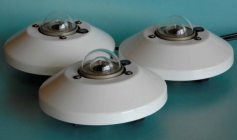 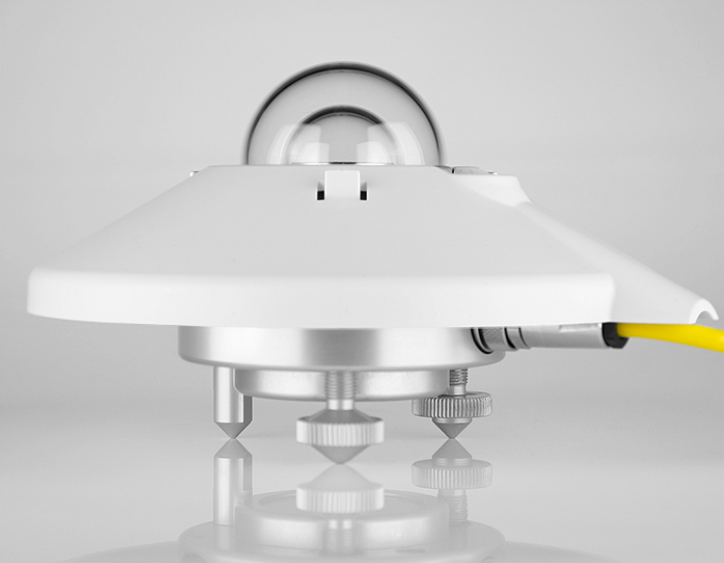 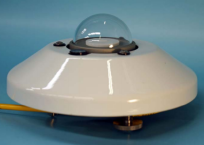 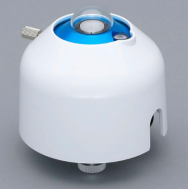 